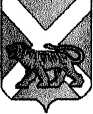                                                               АДМИНИСТРАЦИЯСЕРГЕЕВСКОГО СЕЛЬСКОГО ПОСЕЛЕНИЯПОГРАНИЧНОГО МУНИЦИПАЛЬНОГО РАЙОНАПРИМОРСКОГО КРАЯПОСТАНОВЛЕНИЕ21.07.2013                                              с. Сергеевка                                                         № 64О внесении изменений в Перечень мероприятий, направленных на информирование населения Сергеевского сельского поселения о принимаемых администрацией Сергеевского сельского поселения Пограничного муниципального района мерах в сфере жилищно - коммунального хозяйства и по вопросам развития общественного контроля в этой сфере, утверждённый постановлением администрации Сергеевского сельского поселения от 24.05.2013 года № 59  Во исполнение Указа Президента Российской Федерации от 7 мая 2012 года № 600 «О мерах по обеспечению граждан Российской Федерации доступным и комфортным жильем и повышению качества жилищно-коммунальных услуг»,  руководствуясь Уставом Сергеевского сельского поселения, администрация Сергеевского сельского поселения Пограничного муниципального районаПОСТАНОВЛЯЕТ:1. Внести следующие изменения в Перечень мероприятий, направленных на информирование населения Сергеевского сельского поселения о принимаемых администрацией Сергеевского сельского поселения Пограничного муниципального района мерах в сфере жилищно - коммунального хозяйства и по вопросам развития общественного контроля в этой сфере, утверждённый постановлением администрации Сергеевского сельского поселения от 24.05.2013 года № 59 (далее – Перечень):1.1. В  графе «ответственный»  пункта 1 Перечня слова «Старший специалист 2 разряда - юрист администрации Кузнецова Н.В.» заменить словами «Заместитель главы администрации Кузнецова Н.В.». 2. Обнародовать настоящее постановление на информационных стендах в помещениях администрации Сергеевского сельского поселения, сельской библиотеки села Сергеевка и сельского клуба села Украинка и разместить на официальном сайте Сергеевского сельского поселения (адрес сайта www. sp-sergeevskoe.ru.).3. Настоящее постановление вступает в силу  со дня его обнародования.	 4. Контроль за исполнением настоящего постановления оставляю за собой. Глава поселения – глава администрации Сергеевского сельского поселения                                                         И.В. СтарченкоН.В.Кузнецова8 (42345)24 7 04                                                  УТВЕРЖДЕНОпостановлением администрацииСергеевского сельского поселенияот 24.09.2013 года № 59(в редакции пост. от 21.07.2014 № 64)Перечень мероприятий, направленных на информирование населения Сергеевского сельского поселения о принимаемых администрацией Сергеевского сельского поселения Пограничного муниципального района мерах в сфере жилищно - коммунального хозяйства и по вопросам развития общественного контроля в этой сфере № п/п Наименование мероприятий Ответственный Сроки исполнения 1Размещение на официальном сайте   Сергеевского сельского поселения www. sp-sergeevskoe.ru. информации о принимаемых органами местного самоуправления Сергеевского сельского поселения мерах в сфере жилищно-коммунального хозяйства и по вопросам развития общественного контроля в этой сфере, в том числе:1.1 комментарии и разъяснения специалистов  по запросам граждан;1.2 комментарии и разъяснения об общественно значимых изменениях в законодательстве в сфере жилищно-коммунального хозяйства;1.3 контактная информация:а) предприятий и учреждений, осуществляющих деятельность в сфере жилищно-коммунального хозяйства, энергетики;б) прокуратуры Пограничного района;в) других каналов «обратной связи» структур, оказывающих помощь гражданам в сфере жилищно-коммунального хозяйства (страниц в сети Интернет, номеров телефонов и др.).  Заместитель главы администрации Кузнецова Н.В.1 раз в квартал2Проведение встреч представителей администрации Сергеевского сельского поселения с гражданами по вопросам, связанным с жилищно-коммунальным хозяйствомДиректор МУП «ЖКХ Сергеевское», специалисты администрации1 раз в месяц4Проведение мероприятий (слушаний, «круглых столов»,  совещаний) по вопросам развития системы общественного контроля в сфере жилищно-коммунального хозяйства с участием  представителей жилищно-коммунального хозяйства администрации Пограничного муниципального районаГлава Сергеевского сельского поселения,Директор МУП «ЖКХ Сергеевское»,Директор МКУ «ХОЗУ администрации Сергеевского сельского поселения»2 раза в год5Предоставление гражданам информации об управляющих компаниях, осуществляющих управление многоквартирными домами, расположенными на территории муниципального образования  Директор МУП «ЖКХ Сергеевское», специалисты администрации1 раз в квартал 6Проведение информационно-разъяснительной работы с гражданами по вопросам прав и обязанностей потребителей коммунальных услугДиректор МУП «ЖКХ Сергеевское», специалисты администрацииПо мере обращения 7Проведение консультаций гражданам, проживающим в многоквартирных домах по вопросам расчётов за жилищно-коммунальные услугиДиректор МУП «ЖКХ Сергеевское», специалисты администрацииПо мере обращения